Сказка «Бременские музыканты» Гримм Много лет тому назад жил на свете мельник.И был у мельника осёл — хороший осёл, умный и сильный. Долго работал осёл на мельнице, таскал на спине кули с мукой и вот наконец состарился.Видит хозяин: ослабел осёл, не годится больше для работы, — и выгнал его из дому.Испугался осёл: “Куда я пойду, куда денусь! Стар я стал и слаб”.А потом подумал: “Пойду-ка я в немецкий город Бремен и стану там уличным музыкантом”.Так и сделал. Пошёл в немецкий город Бремен.Идёт осёл по дороге и кричит по-ослиному. И вдруг видит: лежит на дороге охотничья собака, язык высунула и тяжело дышит.— Отчего ты так запыхалась, собака? — спрашивает осёл. — Что с тобой?— Устала, — говорит собака. — Бежала долго, вот и запыхалась.— Что ж ты так бежала, собака? — спрашивает осёл.— Ах, осёл, — говорит собака, — пожалей меня! Жила я у охотника, долго жила, по полям и болотам за дичью бегала. А теперь стара стала, и задумал мой хозяин убить меня. Вот я и убежала от него, а что дальше делать — не знаю.— Пойдём со мной в город Бремен, — отвечает ей осёл, — сделаемся там уличными музыкантами. Лаешь ты громко, голос у тебя хороший. Ты будешь петь и в барабан бить, а я буду петь и на гитаре играть.— Что ж, — говорит собака, — пойдём.Пошли они вместе.Осёл идёт — кричит по-ослиному, собака идёт — лает по-собачьи.Шли они, шли и вдруг видят: сидит на дороге кот; печальный сидит, невесёлый.— Что ты такой печальный? — спрашивает его осёл.— Что ты такой невесёлый? — спрашивает собака.— Ах, — говорит кот, — пожалейте вы меня, осёл и собака! Жил я у своей хозяйки, долго жил — ловил крыс и мышей. А теперь стар стал и зубы у меня притупились. Видит хозяйка, не могу я больше мышей ловить, и задумала меня утопить в речке. Я и убежал из дому. А что дальше делать, как прокормиться,- не знаю.Осёл ему отвечает:— Пойдём с нами, кот, в город Бремен, станем там уличными музыкантами. Голос у тебя хороший, ты будешь петь и на скрипке играть, собака — петь и в барабан бить, а я — петь и на гитаре играть.— Что ж, — говорит кот, — пойдём.Пошли они вместе.Осёл идёт — кричит по-ослиному, собака идёт — лает по-собачьи, кот идёт — мяукает по-кошачьи.Шли они, шли, проходят мимо одного двора и видят — сидит на воротах петух. Сидит и кричит во всё горло: “Ку-ка-ре-ку!”— Ты что, петушок, кричишь? — спрашивает его осёл.— Что с тобой случилось? — спрашивает его собака.— Может, тебя кто обидел? — спрашивает кот.— Ах, — говорит петух, — пожалейте вы меня, осёл, собака и кот! Завтра к моим хозяевам гости приедут — вот и собираются хозяева зарезать меня и сварить из меня суп. Что мне делать?Отвечает ему осёл:— Пойдём, петушок, с нами в город Бремен и станем там уличными музыкантами. Голос у тебя хороший, ты будешь петь и на балалайке играть, кот будет петь и на скрипке играть, собака — петь и в барабан бить, а я буду петь и на гитаре играть.— Что ж, — говорит петух, — пойдём.Пошли они вместе.Осёл идёт — кричит по-ослиному, собака идёт — лает по-собачьи, кот идёт — мяукает по-кошачьи, петух идёт — кукарекает.Шли они, шли, и вот настала ночь. Осёл и собака легли под большим дубом, кот сел на ветку, а петух взлетел на самую верхушку дерева и стал оттуда смотреть по сторонам.Смотрел, смотрел и увидел — светится невдалеке огонёк.— Огонёк светится! — кричит петух. Осёл говорит:— Надо узнать, что это за огонёк. Может быть, поблизости дом стоит. Собака говорит:— Может, в этом доме мясо есть. Я бы поела.Кот говорит:— Может, в этом доме молоко есть. Я бы попил.А петух говорит:— Может, в этом доме пшено есть. Я бы поклевал.Встали они и пошли на огонёк.Вышли на поляну, а на поляне дом стоит, и окошко в нём светится.Осёл подошёл к дому и заглянул в окошко.— Что ты там видишь, осёл? — спрашивает его петух.— Вижу я, — отвечает осёл, — сидят за столом разбойники, едят и пьют.— Ох, как хочется есть! — сказала собака.— Ох, как хочется пить! — сказал кот.— Как бы нам разбойников из дома выгнать? — сказал петух.Думали они, думали и придумали.Осёл тихонько поставил передние ноги на подоконник, собака взобралась на спину ослу, кот вскочил на спину собаке, а петух взлетел на голову коту.И тут они все разом закричали:осёл — по-ослиному,
собака — по-собачьи,
кот — по-кошачьи,
а петух закукарекал.Закричали они и ввалились через окно в комнату. Испугались разбойники и убежали в лес. А осёл, собака, кот и петух сели вокруг стола и принялись за еду.Ели-ели, пили-пили — наелись, напились и спать легли.Осёл растянулся во дворе на сене, собака улеглась перед дверью, кот свернулся клубком на тёплой печи, а петух взлетел на ворота.Потушили они огонь в доме и заснули.А разбойники сидят в лесу и смотрят из лесной чащи на свой дом.Видят — огонь в окошке погас, темно стало. И послали они одного разбойника посмотреть, что в доме делается. Может, зря они так испугались.Подошёл разбойник к дому, отворил дверь, зашёл на кухню. Глядь, а на печи два огонька горят.“Наверно, это угли, — подумал разбойник.- Вот я сейчас лучинку разожгу”.Ткнул он в огонёк лучинкой, а это был кошачий глаз. Рассердился кот, вскочил, зафыркал, да как цапнет разбойника лапой, да как зашипит.Разбойник — в дверь. А тут его собака за ногу схватила.Разбойник — во двор. А тут его осёл копытом лягнул.Разбойник — в ворота. А с ворот петух как закричит:— Кукареку!Кинулся разбойник со всех ног в лес. Прибежал к своим товарищам и говорит:— Беда! В нашем доме страшные великаны поселились. Один мне своими длинными пальцами в лицо вцепился, другой мне ножом ногу порезал, третий меня по спине дубиной стукнул, а четвёртый закричал мне вслед: “Держи вора!”— Ох, — сказали разбойники, — надо нам от- — Ох, — сказали разбойники, — надо нам отсюда поскорее уходить!И ушли разбойники из этого леса навсегда. А бременские музыканты — осёл, собака, кот и петух — остались жить у них в доме да поживать.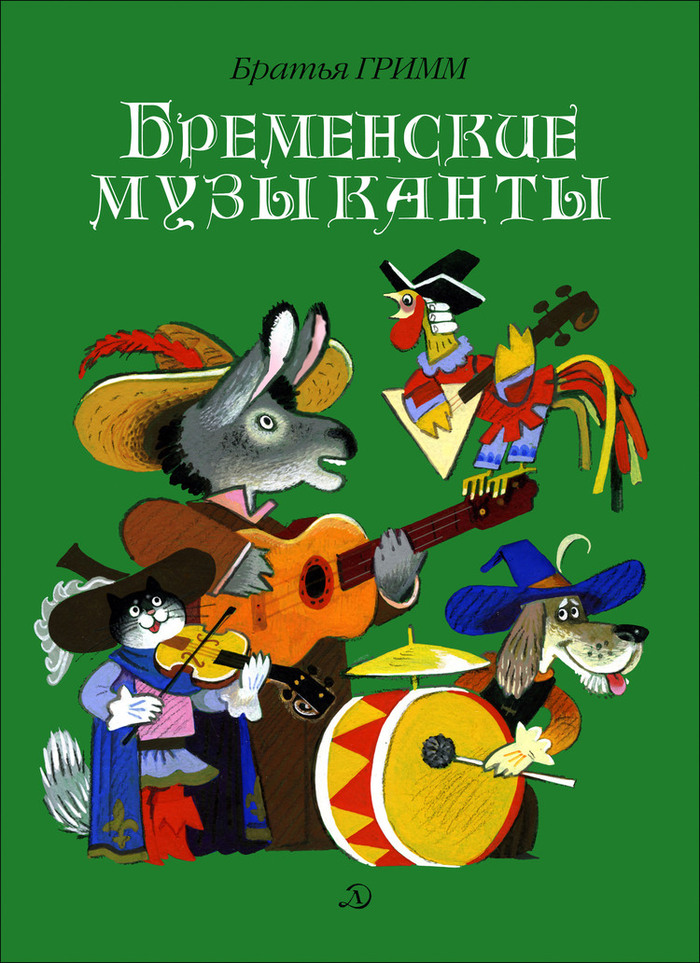 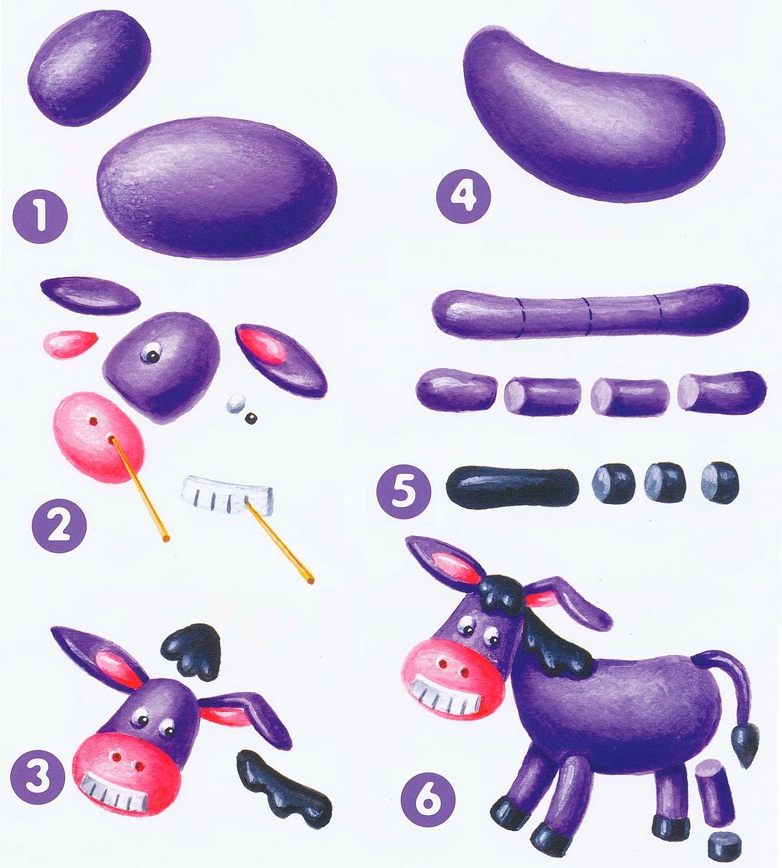 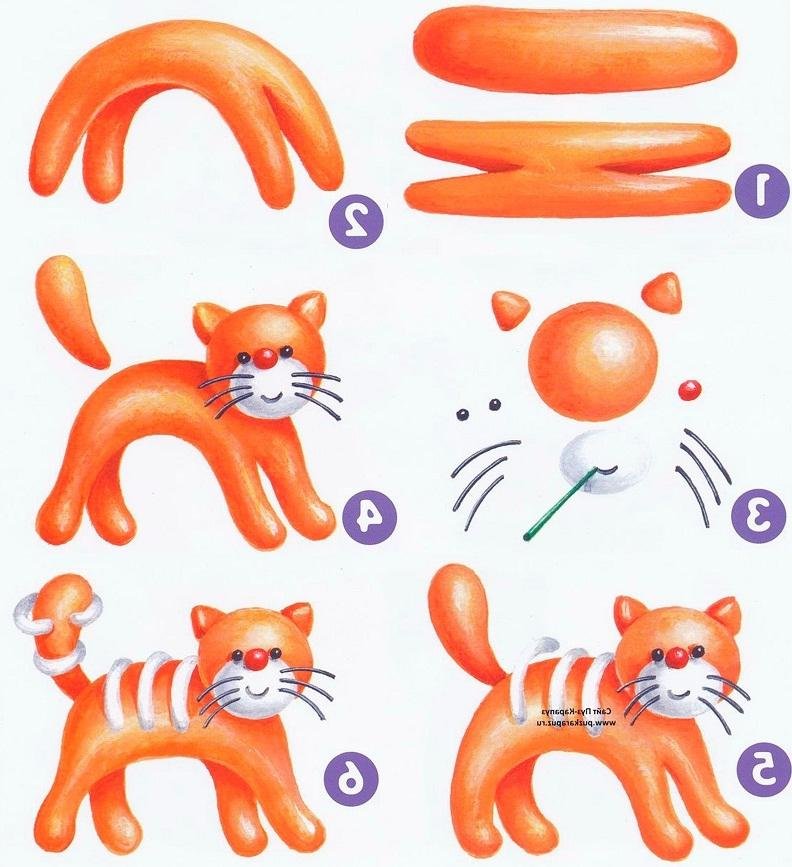 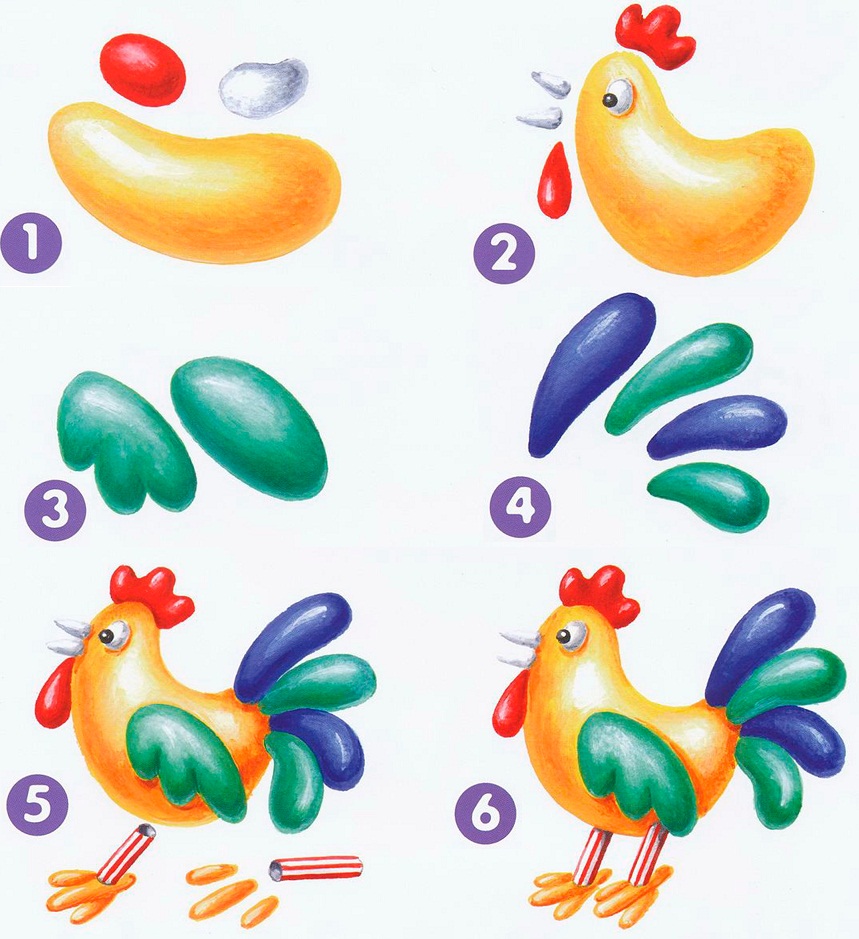 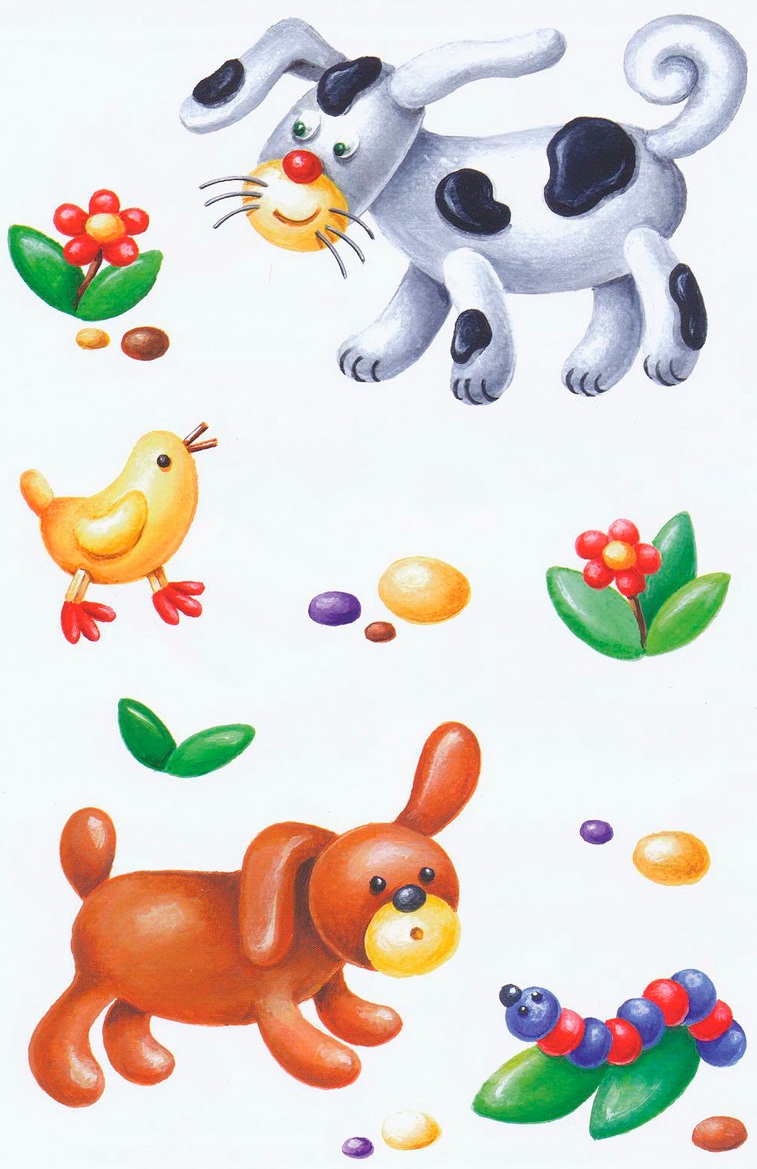 